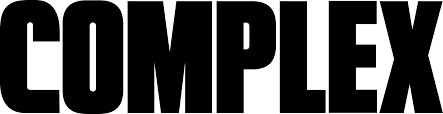 January 14, 2020“With a natural knack for melody that separates him from most peers, he makes songs that paint the picture of a young artist who isn’t afraid of the hardships from his past, but also has ambitions to take over the world.” – Complex“Tracks like ‘Old Streets’ and ‘Dreamin’ show his effortless ability to write sticky hooks that have a way of climbing inside your brain and never leaving.” – Complexhttps://www.complex.com/music/rappers-to-watch-2020/kali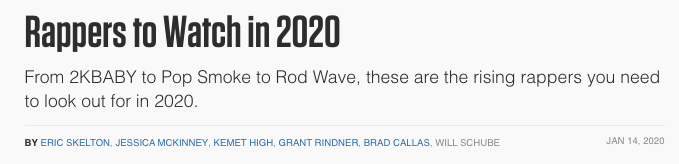 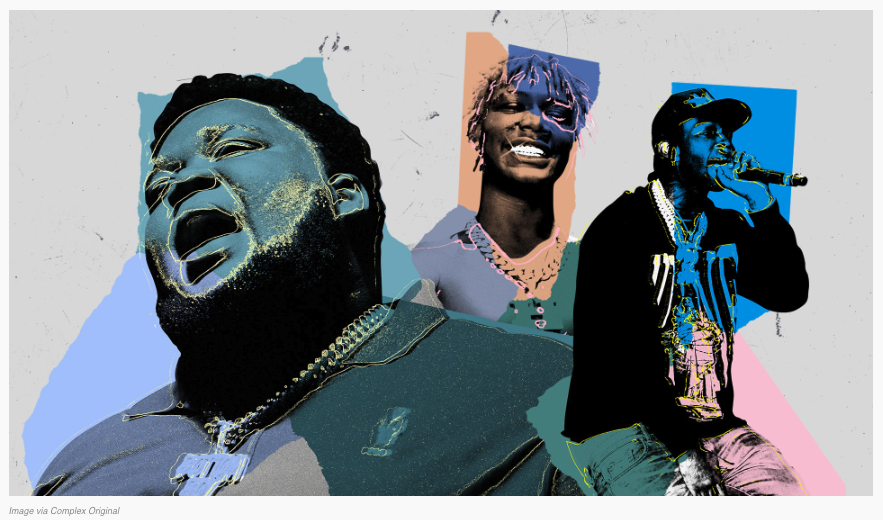 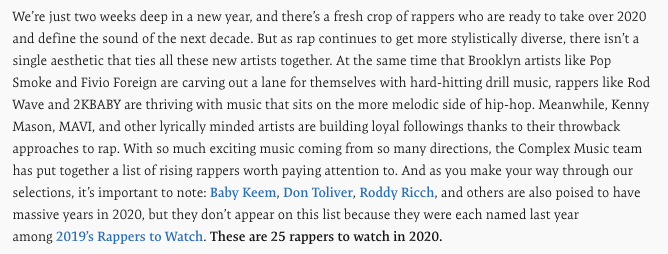 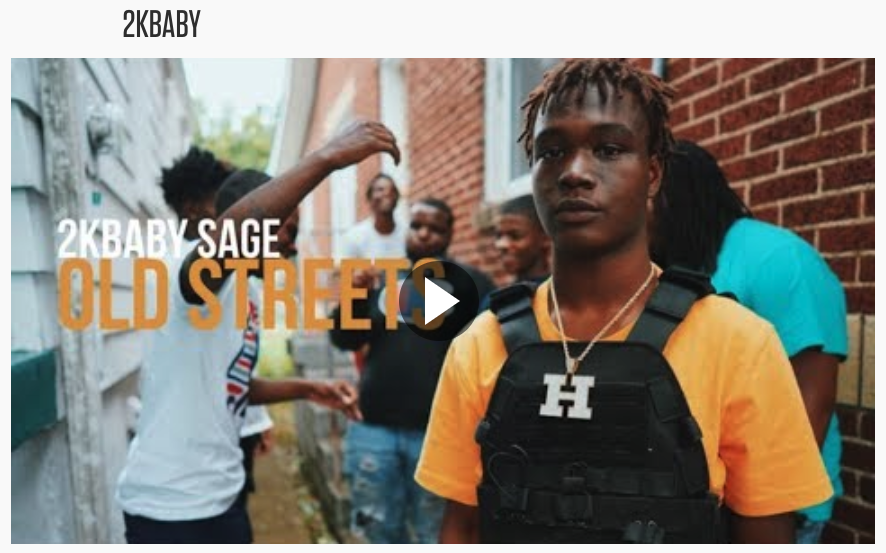 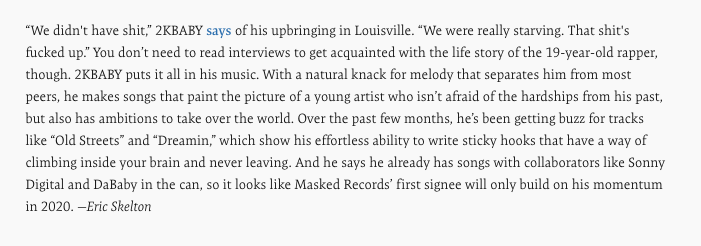 